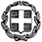 ΘΕΜΑ: «Πρόσκληση εκδήλωσης ενδιαφέροντος για την Πολυήμερη Εκπαιδευτική Εκδρομή της Γ’ τάξης του 3ου Λυκείου Κηφισιάς στα Χανιά Κρήτης.Το 3ο Γενικό Λύκειο Κηφισιάς προτίθεται να πραγματοποιήσει επταήμερη εκπαιδευτική εκδρομή  (4 διανυκτερεύσεις στο ξενοδοχείο και 2 στα πλοία), σύμφωνα με τα οριζόμενα στην υπ’ αριθμόν 33120/ΓΔ4/28-02-2017 Υπουργική Απόφαση.Καλούνται οι έχοντες τα νόμιμα προσόντα τουριστικοί πράκτορες, να υποβάλουν κλειστές προσφορές  σχετικά με την εκδρομή-μετακίνηση του σχολείου μας, σύμφωνα με τις παρακάτω προδιαγραφές:Επιπλέον στοιχεία:    Βεβαίωση ότι το ταξιδιωτικό γραφείο έχει στη διάθεσή του τις καμπίνες του πλοίου και τα απαιτούμενα δωμάτια για τη διαμονή μαθητών στο ξενοδοχείο.   Βεβαίωση συνδρομής των νόμιμων προϋποθέσεων λειτουργίας τουριστικού γραφείου σε ισχύ.    Στα κριτήρια επιλογής θα συνεκτιμηθούν: Η ποιότητα και η ασφάλεια των προτεινόμενων ξενοδοχείων, η εμπειρία και η αξιοπιστία του διοργανωτή, οι προσφερόμενες υπηρεσίες και κάθε τι που βοηθά στην επιτυχή διοργάνωση και υλοποίηση της εκδρομής .Δεν θα γίνουν δεκτές προσφορές με ηλεκτρονικό ταχυδρομείο  ή Fax.Θα ληφθούν υπόψη ΜΟΝΟΝ όσες προσφορές πληρούν στο απόλυτο τις ως άνω προδιαγραφές.											Ο Δ/ντήςΗλίας ΚούτσικοςΕΛΛΗΝΙΚΗ ΔΗΜΟΚΡΑΤΙΑΥΠΟΥΡΓΕΙΟ  ΠΑΙΔΕΙΑΣΚΑΙ ΘΡΗΣΚΕΥΜΑΤΩΝ- - - - -ΠΕΡΙΦΕΡΕΙΑΚΗ Δ/ΝΣΗ Π.Ε. ΚΑΙ Δ.Ε. ΑΤΤΙΚΗΣΔΙΕΥΘΥΝΣΗ ΔΕΥΤΕΡΟΒΑΘΜΙΑΣ ΕΚΠΑΙΔΕΥΣΗΣΒ΄ ΑΘΗΝΑΣΗμερομηνία: 12-11-2019Αρ. Πρ: 9771ΣΧΟΛΕΙΟ   3ο Γενικό Λύκειο Κηφισιάς             2ΠΡΟΟΡΙΣΜΟΣ/ΟΙ-ΗΜΕΡΟΜΗΝΙΑ ΑΝΑΧΩΡΗΣΗΣ ΚΑΙ ΕΠΙΣΤΡΟΦΗΣΧανιά Κρήτης / Αναχώρηση Τετάρτη απόγευμα 04-12-2019,   από το σχολείο και επιστροφή  Τρίτη ξημερώματα 10-12-2019,  στο σχολείο.3ΠΡΟΒΛΕΠΟΜΕΝΟΣ ΑΡΙΘΜΟΣ ΣΥΜΜΕΤΕΧΟΝΤΩΝ(ΜΑΘΗΤΕΣ-ΚΑΘΗΓΗΤΕΣ)95  μαθητές με απόκλιση ± 5% και  5  συνοδοί καθηγητές4ΜΕΤΑΦΟΡΙΚΟ ΜΕΣΟ/Α-ΠΡΟΣΘΕΤΕΣ ΠΡΟΔΙΑΓΡΑΦΕΣΜεταφορά από το χώρο του σχολείου στο λιμάνι του Πειραιά και αντιστρόφως, με κλιματιζόμενα πολυτελή τουριστικά λεωφορεία. Ακτοπλοϊκά  εισιτήρια για τις διαδρομές 04/12 Πειραιάς – Ηράκλειο και 09/12 Χανιά – Πειραιάς με 100% κάλυψη των μαθητών σε ΑΒ4  καμπίνες και των συνοδών καθηγητών σε ΑΒ2 καμπίνες.5ΚΑΤΗΓΟΡΙΑ ΚΑΤΑΛΥΜΑΤΟΣ-ΠΡΟΣΘΕΤΕΣ ΠΡΟΔΙΑΓΡΑΦΕΣ(ΜΟΝΟΚΛΙΝΑ/ΔΙΚΛΙΝΑ/ΤΡΙΚΛΙΝΑ-ΠΡΩΙΝΟ Ή ΗΜΙΔΙΑΤΡΟΦΗ) Ζητούμενες υπηρεσίες: 1. Τέσσερις (4) διανυκτερεύσεις σε ξενοδοχείο 5*  στην ευρύτερη περιοχή  των Χανίων, (μέχρι 15 χιλιόμετρα), με προσωπικό ασφαλείας, πρωινό και δείπνο σε μπουφέ. 2. Διαμονή των μαθητών σε  τρίκλινα δωμάτια και για τους συνοδούς εκπαιδευτικούς μονόκλινα.6ΛΟΙΠΕΣ ΥΠΗΡΕΣΙΕΣ (ΠΡΟΓΡΑΜΜΑ, ΠΑΡΑΚΟΛΟΥΘΗΣΗ ΕΚΔΗΛΩΣΕΩΝ, ΕΠΙΣΚΕΨΗ ΧΩΡΩΝ, ΓΕΥΜΑΤΑ κ.τ.λ.))1. Μεταφορές, εκδρομές με κλιματιζόμενα πούλμαν στην αποκλειστική διάθεση του Σχολείου μας σε όλη τη διάρκεια της εκδρομής στην Κρήτη. Τα λεωφορεία να διαθέτουν όλες τις προβλεπόμενες από την κείμενη ελληνική νομοθεσία προδιαγραφές (έγγραφα καταλληλότητας των οχημάτων, επαγγελματική άδεια οδήγησης, ελαστικά σε καλή κατάσταση κ.λ.π.) καθώς και τις προϋποθέσεις ασφαλείας για μετακίνηση μαθητών (ζώνες ασφαλείας, έμπειρους οδηγούς κ.λπ.)2. Επισκέψεις – ξεναγήσεις, στον Αρχαιολογικό χώρο της Κνωσού και στο Αρχαιολογικό μουσείο του Ηρακλείου  (να περιλαμβάνεται η είσοδος και τα εισιτήρια μαθητών – καθηγητών).3. Συνοδός του γραφείου σε όλη τη διάρκεια της εκδρομής και ιατρός στο πλοίο.7ΥΠΟΧΡΕΩΤΙΚΗ ΑΣΦΑΛΙΣΗ ΕΥΘΥΝΗΣ ΔΙΟΡΓΑΝΩΤΗ(ΜΟΝΟ ΕΑΝ ΠΡΟΚΕΙΤΑΙ ΓΙΑ ΠΟΛΥΗΜΕΡΗ ΕΚΔΡΟΜΗ)                                         ΝΑΙ. 8ΠΡΟΣΘΕΤΗ ΠΡΟΑΙΡΕΤΙΚΗ ΑΣΦΑΛΙΣΗ ΚΑΛΥΨΗΣΕΞΟΔΩΝ ΣΕ ΠΕΡΙΠΤΩΣΗ ΑΤΥΧΗΜΑΤΟΣ  Ή ΑΣΘΕΝΕΙΑΣ ΝΑΙ9ΤΕΛΙΚΗ ΣΥΝΟΛΙΚΗ ΤΙΜΗ ΟΡΓΑΝΩΜΕΝΟΥ ΤΑΞΙΔΙΟΥ(ΣΥΜΠΕΡΙΛΑΜΒΑΝΟΜΕΝΟΥ  Φ.Π.Α.)ΝΑΙ10ΕΠΙΒΑΡΥΝΣΗ ΑΝΑ ΜΑΘΗΤΗ (ΣΥΜΠΕΡΙΛΑΜΒΑΝΟΜΕΝΟΥ Φ.Π.Α.)ΝΑΙ11ΚΑΤΑΛΗΚΤΙΚΗ ΗΜΕΡΟΜΗΝΙΑ ΚΑΙ ΩΡΑ ΥΠΟΒΟΛΗΣ ΠΡΟΣΦΟΡΑΣΈως  την Δευτέρα 19  Νοεμβρίου 2019 και ώρα 10:00 τις προσφορές τους σε κλειστό φάκελο, στο γραφείο του Διευθυντή του σχολείου.12ΗΜΕΡΟΜΗΝΙΑ ΚΑΙ ΩΡΑ ΑΝΟΙΓΜΑΤΟΣ ΠΡΟΣΦΟΡΩΝΟι προσφορές θα ανοιχτούν την ίδια μέρα και ώρα 12:00 από επιτροπή που θα ορίσει ο Διευθυντής  του Σχολείου.